广西壮族自治区退役军人事务厅中共广西壮族自治区委员会机构编制委员会办公室 文件 广西壮族自治区人力资源和社会保障厅桂退役军人发〔2020〕76号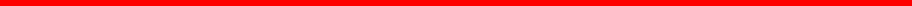 关于接收安置政府安排工作退役士兵 有关意见的通知各市党委编办，退役军人事务局、人力资源社会保障局，自治区各相关部门：为做好我区由政府安排工作退役士兵的接收安置工作，现就有关问题明确如下：符合《退役士兵安置条例》等有关规定要求，选择由政府安排工作的退役士兵，自2019年(2018年秋、冬季退役士兵)起安 置到机关、事业单位后勤服务岗位的，使用后勤服务聘用人员控制数，实行“老人老办法”〔指其工资待遇、退休养老方式与本单位2005年12月31 日(含)前在编人员相同〕。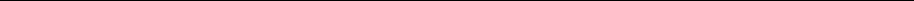 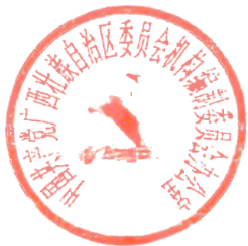 (此页无正文)广 西 壮 族  自 治 区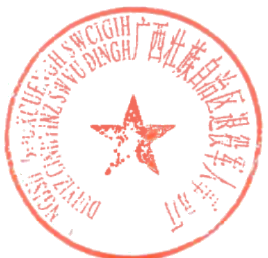 退 役 军 人 事 务 厅广 西 壮 族  自 治 区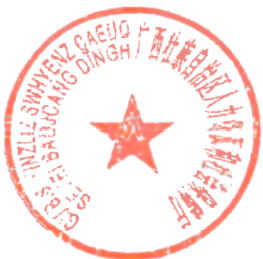 人力资源和社会保障厅2020年7月24日公开方式：主动公开广西壮族自治区退役军人事务厅办公室        2020年7月24日印发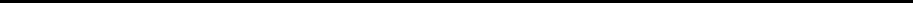 